KERJASAMA ANTARAJAPAN INTERNATIONAL COOPERATION AGENCY (JICA) DAN INDONESIA DALAM PEMBANGUNAN DI TIMOR-LESTECOOPERATION BETWEEN JAPAN INTERNATIONAL COOPERATION AGENCY (JICA) AND INDONESIA IN DEVELOPMENT IN TIMOR-LESTESKRIPSIDiajukan untuk Memenuhi Salah Satu Syarat Dalam Menempuh Ujian Sarjana Program Strata Satu Jurusan Ilmu Hubungan InternasionalDisusunOleh:Yulia MaulidinaNRP: 132030097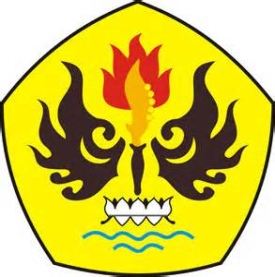 JURUSAN ILMU HUBUNGAN INTERNASIONALFAKULTAS ILMU SOSIAL DAN ILMU POLITIKUNIVERSITAS PASUNDANBANDUNG2017